Bylaws of the Rotary Club of The Bridgewaters (MA, USA)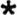 Article I Election of Directors and OfficersSection 1 — At a regular meeting held at least one month prior to the meeting for election of officers, the presiding officer shall ask for nominations by members of the club for President, President-elect, vice-President, secretary, treasurer, and two members of the Board of directors. The nominations may be presented by a nominating committee or by members from the floor, by either or by both as a club may determine. If it is determined to have a nominating committee, such committee shall be appointed by the President. The nominations duly made shall be placed on a ballot in alphabetical order under each office and shall be voted for before December 31. The candidates for President, President-elect, vice-President, secretary, and treasurer receiving a simple majority of the votes shall be declared elected to their respective offices. The two candidates for director receiving a simple majority of the votes shall be declared elected as directors. The President elected in such balloting shall serve as a member of the Board as President-elect for the year commencing on the first day of July next following the election, and shall assume office as President on the first day of July immediately following the year of service on the Board as President-elect.Section 2 — The officers and directors, so elected, together with the immediate past President shall constitute the Board of directors. Within one week after their election, the Board of directors-elect shall meet and elect some member of the club to act as sergeant-at-arms.Section 3 — A vacancy in the Board of directors or any office shall be filled by action of the remaining members of the Board.Section 4 — A vacancy in the position of any officer-elect or director-elect shall be filled by action of the remaining members of the Board of directors-elect.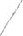 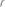 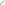 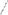 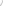 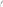 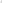 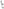 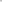 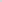 Article Il Board of DirectorsThe governing body of this club shall be the Board of directors consisting of eight members of this club, namely, two directors elected in accordance with article I, section l, of these bylaws, the President, vice-President, President-elect, secretary, treasurer, and the immediate past President.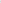 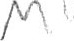  Article Ill Duties of Officers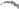 Section 1 — President. It shall be the duty of the President to preside at meetings of the club and Board and to perform such other duties as ordinarily pertain to the office of President.Section 2 — President-elect. It shall be the duty of the President-elect to preside at meetings of the club and Board in the absence of the President and to perform such other duties as may be prescribed by the President or the Board.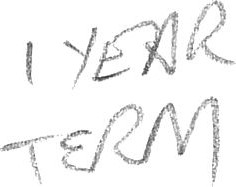 Section 3 — Vice-President. It shall be the duty of the vice-President to preside at meetings of the club and Board in the absence of the President and President-elect and to perform such other duties as ordinarily pertain to the office of vice-President. The vice-President is also responsible for the programs of the regular weekly meetings.Section 4 — Secretary. It shall be the duty of the secretary to keep the records of membership, record the attendance at meetings, send out notices of meetings of the club, Board and committees, record and preserve the minutes of such meetings, make the required reports to RI, including the semiannual reports of membership, which shall be made to the general secretary of RI on January 1st and July 1st of each year, and including prorated reports to the general secretary on 1 October and 1 April of each active member who has been elected to membership in the club since the start of the July or January semiannual reporting period, the report of changes in membership, which shall be made to the general secretary of RI, the monthly report of attendance at the club meetings, which shall be made to the district governor within 15 days of the last meeting of the month, collect and remit to RI subscriptions to THE ROTARIAN, and perform such other duties as usually pertain to the office of secretary.  Minutes will be presented to the Club’s membership, no later than the next scheduled Board of Directors’ meeting.  Section 5 — Treasurer. It shall be the duty of the treasurer to have custody of all funds, accounting for same to the club annually and at any other time upon demand by the Board and to perform such other duties as pertain to the office of treasurer. Upon retirement from office, the treasurer shall turn over to the incoming treasurer or to the President all funds, books of accounts or any other club property.Section 6 — Sergeant-at-Arms. The duties of the sergeant-at-arms shall be such as are usually prescribed for such office and such other duties as may be prescribed by the President or the Board.Each of the above named officers will serve for a one-year term, unless re-elected to the position. Article IV MeetingsSection 1 — Annual Meeting. An annual meeting of this club shall be held in the December of each year, at which time the election of officers and directors to serve for the ensuing year shall take place.  (Note: article V, section 2 of the standard Rotary club constitution provides that "An annual meeting for the election of officers shall be held not later than 31 December... ")Section 2 — The regular weekly meetings of this club shall be held on a regular day and time as determined by the Board of Directors.  Wednesdays at 7:30 a.m. EST/EDT mornings. Virtual Meetings may be allowed to substitute for in person meetings, based upon extraordinary circumstances.  Members will also be allowed to participate virtually at regularly scheduled in person meetings. Due notice of any changes in or canceling of the regular meeting shall be given to all members of the club. All members excepting an honorary member (or member excused by the Board of directors of this club, pursuant to article VIll, section 2 (b) of the standard Rotary club constitution) in good standing in this club, on the day of the regular  meeting, must be counted as present or absent, and attendance must be evidenced by the member's being present for at least sixty (60) percent of the time devoted to the regular meeting, either at this club or at any otherRotary club, or as otherwise provided in the standard Rotary club constitution, article V Ill, section l .Section 3 — One-third of the membership shall constitute a quorum at the annual and regular meetings of this club, not including Honorary Members. Section 4 — Regular meetings of the Board shall be held no less often than bi-monthly. on the first Wednesday of each month. no less than bi-monthly.  Special meetings of the Board shall be called by the President, whenever deemed necessary, or upon the request of two (2) members of the Board, due notice having been given.Section 5 — A simple majority of the Board members shall constitute a quorum of the Board.Article V Fees and Dues	Section 1 — The admission fee shall be the annual dues pro rata to be paid before the applicant can qualify as a member.Section 2 — The membership dues shall be established annually by the Board of Directors.Article VI Method of VotingThe business of this club shall be transacted by:viva voce vote except the election of officers and directors, which shall be by ballot.Electronic means (email or by other electronic means) – Voting via email by the club members may be permitted for limited reasons, such as the ratification of a new member, or by the Board of Directors for expenditures of no more $1,000.  All other votes are required to be conducted at a meeting of the Club or of the Board of Directors.    SHOULD PAPER BALLOTS BE REQUIRED FOR THE ANNUAL ELECTIONS – FOR PRIVACY?Article VII Committees Section 1 —The President shall, may, subject to the approval of the Board, appoint the following a standing committee, some of which may be:Club Service committeeMembership CommitteeEvent CommitteeVocational Service committeeCommunity Service committeeInternational Service committeeEndowment CommitteeFinance CommitteeThese committees, as well as any other appointed committees will provide reports to the Club, as requested by the Board of Directors or Club President. The President may, subject to the approval of the Board, also appoint such committees on particular phases of club service, vocational service, community service and international service as deemed necessary.The club service committee, vocational service committee, community service committee, and international service committee shall each consist of a chairperson, who shall be named by the President from the membership of the Board, and not less than two (2) other members.The President shall be ex officio a member of all committees and, as such, shall have all the privileges of membership thereon.Each committee shall transact such business as is delegated to it in the bylaws and such additional business as may be referred to it by the President or the Board. Except where special authority is given by the Board, such committees shall not take action until a report has been made to the Board and approved by the Board. (f) The President may appoint one or more committees dealing with various aspects of youth activities, which, depending on their respective responsibilities, may be under any, or all, of the vocational service, community service, or international service committees. Where feasible and practicable in the appointment of such committees, there should be provision for continuity of membership, either by appointing one or more members for a second term or by appointing one or more members to a two-year term.Section 2 — Club Service Committee.The chairperson of the club service committee shall be responsible for all club service activities and shall supervise and coordinate the work of all committees appointed on particular phases of club service.The club service committee shall consist of the chairperson of the club service committee and the chairperson of all committees appointed on particular phases of club service.The President shall, subject to the approval of the Board, appoint the followingcommittees on particular phases of club service:Attendance committeeClub bulletin committeeFellowship committeeFinance and investments committeeMagazine committeeMembership committee, which will oversee:Membership DevelopmentAttendanceClassification of MembersMembership development committeeProgram committeePublic relations committeeAppoint one member each year to the following committees:Classifications committeeRotary information committeeThe President shall appoint the President-elect or vice-President to oversee and coordinate the work of the classifications, membership, membership development and Rotary information committees.Where feasible and practicable in the appointment of club committees, there should be provision for continuity of membership, either by appointing one or more members for a second term or by appointing one or more members to a two-year term.The classifications and Rotary information committees shall each consist of three (3) members, one member of each committee to be appointed each year for a term of three (3) years. The first appointments made under this provision shall be as follows: one member for a term of one year; one member for a term of two (2) years; one member for a term of three (3) years.The magazine committee shall, wherever feasible, include the editor of the club publication and a local newspaper or advertising member of the club.Section 3 — Community Service Committee.The chairperson of the community service committee shall be responsible for all community service activities and shall supervise and coordinate the work of all committees appointed on particular phases of community service.The community service committee shall consist of the chairperson of the community service committee and the chairmen of all committees appointed on particular phases of community service.The President shall, may subject to the approval of the Board, appoint the following committees on particular phases of community service: Human development committeeCommunity development committee Environmental protection committeePartners in service committeeArticle VIII Duties of Committees	Bridgeupalers 	[J'SA)Section 1 — Club Service Committee. This committee shall devise and carry into effect plans which will guide and assist the members of this club in discharging their responsibilities in matters relating to club service. The chairperson of the club service committee shall be responsible for regular meetings of the committee and shall report to the Board on all club service activities.Attendance Committee. This committee shall devise means for encouraging attendance at all Rotary meetings — including attendance at district conferences, inter-city meetings, regional conferences, and international conventions by all club members. This committee shall especially encourage attendance at regular meetings of this club and attendance at regular meetings of other clubs when unable to attend meetings of this club; keep all members informed on attendance requirements; promote better incentives for good attendance; and seek to ascertain and remove the conditions that contribute to unsatisfactory attendance.Classifications Committee. This committee shall as early as possible, but no later than 3 1 August of each year, make a classification survey of the community; shall compile from the survey a roster of filled and unfilled classifications, applying the classification principle; shall review, where necessary, existing classifications represented in the club; and shall counsel with the Board on all classification problems.A& B ARE MERGED INTO THE MEMBERSHIP COMMITTEE BELOWClub Bulletin Committee. This committee shall endeavor, through the publishing of a weekly regular club bulletin, to stimulate interest and improve attendance, announce the program of the forthcoming meeting, relate highlights of the previous meeting, promote fellowship, contribute to the Rotary education of all members, and report news of the club, of its members and of the worldwide Rotary program.Fellowship Activities Committee. This committee shall promote (? COULD BE A SUBSECTION OF MEMBERSHIP?) acquaintance and friendship among the members, promote participation by members in organized Rotary recreational and social activities, and do such work in pursuance of the general object of the club as may be assigned by the President or the Board.Endowment Finance and Investments Committee. This committee shall oversee the endowment (s) of the club and report on a quarterly basis to the Board of Directors as to the disposition of any and all accounts held within the Club’s Investments and Endowment (s).Magazine Committee. This committee shall stimulate reader interest in THE ROTARIAN; sponsor a magazine month; arrange for brief monthly reviews of the magazine on regular club programs; encourage the use of the magazine in the induction of new members; provide a copy of the magazine for non-Rotarian speakers; secure international service and other special subscriptions for libraries, hospitals, schools and other reading rooms; send news items and photographs to the editor of the magazine and in other ways make the magazine of service to the club members and non-Rotarians.Membership Committee. This committee shall consider all proposals for membership from the personal side and shall thoroughly investigate the character, business, social and community standing, and general eligibility of all persons proposed for membership and shall report their decisions on all applications to the Board.Membership Development Committee. This committee shall review continually theclub roster of filled and unfilled classifications and shall take positive action to initiate and present to the Board the names of suitable persons to fill unfilled classifications.This committee shall devise means for encouraging attendance at all Rotary meetings — including attendance at district conferences, inter-city meetings, regional conferences, and international conventions by all club members.Program Committee. This committee shall prepare and arrange the programs for the regular and special meetings of the club.Public Relations Committee. This committee shall devise and carry into effect, plans (1) to give the public general information about Rotary, its history, object, and scope; and (2) to secure proper publicity for the club.Rotary Information Committee. This committee shall inform prospective members about the privileges and responsibilities of Rotary club membership; keep members informed about the history, object and activities of Rotary at all levels; and oversee the orientation of new members during their first year in the club.Section 2 — Vocational Service Committee. This committee shall devise and carry into effect plans which will guide and assist the members of this club in discharging their responsibilities in their vocational relationships and in improving the general standards of practice in their respective vocations. The chairperson of this committee shall be responsible for the vocational service activities of the club and shall supervise and coordinate the work of any committees that may be appointed on particular phases of vocational service.Section 3 — Community Service Committee. This committee shall devise and carry into effect plans which will guide and assist the members of this club in discharging their responsibilities in their community relationships. The chairperson of this committee shall be responsible for the community service activities of the club and shall supervise and coordinate the work of any committees that may be appointed on particular phases of community service.(a) Human Youth Development Committee. This committee shall devise and carry into effect plans which will guide and assist the members of this club in dealing within the community with the welfare of human beings of all kinds throughout the whole span of life by providing, assistance and support to those in need. This committee shall be responsible for the Community Service Awards and Scholarships and the recruitment and selection of candidates to participate in Rotary Youth Leadership Academy (RYLA). (b) Community Development Committee. This committee shall devise and carry into effect plans which will guide and assist the members of this club in working to make the community a better place to live by improving the physical condition of the community and its facilities.Environmental Protection Committee. This committee shall devise and carry into effect plans which will guide and assist the members of this club in monitoring and improving the quality of the community's environment.Partners in Service Committee. This committee shall devise and carry into effect plans which will guide and assist the members of this club in building relationships with other Rotary-sponsored organizations within the community and in cooperating with them in service.Additional ad hoc committees may be appointed as needed. Section 4 — International Service Committee. This committee shall devise and carry into effect plans which will guide and assist the members of this club in discharging their responsibilities in matters relating to international service. The chairperson of this committee shall be responsible for the international service activities of the club and shall supervise and coordinate the work of any committees that may be appointed on particular phases of international service.Article IX Leave of AbsenceUpon written application to the Board, setting forth good and sufficient cause, leave of absence may be granted excusing a member from attending the meetings of the club for a specified length of time.(Note: Such leave of absence does operate to prevent a forfeiture of membership; it does not operate to give the club credit for the member 's attendance. Unless the member attends a regular meeting of some other club, the excused member must be recorded as absent except that absence authorized under the provisions of article VIll, section 2(b) of the standard Rotary club constitution is not computed in the attendance record of the club.)Article X FinancesSection 1 — The treasurer shall deposit all funds of the club in some bank a Financial Institution to be named by the Board.Section 2 — All bills shall be paid only by checks, or other available means, signed by the treasurer upon vouchers signed by any two another officer. A thorough audit by a certified public accountant or other qualified person shall be made once each year of all the club's financial transactions. Section 3 — Officers having charge or control of funds shall give bond as may be required by the Board for the safe custody of the funds of the club, cost of bond to be borne by the club.Section 4 — The fiscal year of this club shall extend from July 1st to June 30th, and for the collection of members' dues shall be divided into two (2) semiannual periods extending from July 1st to December 3 1st, and from January 1st to June 30th. The payment of per capita dues and magazine subscriptions to RI shall be made on July 1st and January 1st of each year on the basis of the membership of the club on those dates.(Note: Magazine subscriptions for members joining during a semiannual period are payable upon invoice from the Secretariat.)Section 5 — At the beginning of each fiscal year the Board shall prepare or cause to be prepared a budget of estimated income and estimated expenditures for the year, which, having been agreed to by the Board, shall stand as the limit of expenditures for the respective purposes unless otherwise ordered by action of the Board.Section 6 — Under the supervision of the Endowment Committee and the Board of Directors the Treasurer shall monitor the funds in the endowment (s) and make deposits and withdrawals from those accounts as directed by the Board of Directors.Article XI Method of Electing MembersSection 1 — The name of a prospective member, proposed by an active member of the club, shall be submitted to the Board in writing, through the club secretary. A transferring or former member of another club may be proposed to active membership by the former club. The proposal for the time being shall be kept confidential except as otherwise provided in this procedure.Section 2 — The Board shall ensure that the proposal meets all the classification andmembership requirements of the club constitution.Section 3 — The Board shall approve or disapprove the proposal within 30 days of its submission, and shall notify the proposer, through the club secretary, of its decision. Section 4 — If the decision of the Board is favorable, the prospective member shall be informed of the purposes of Rotary and of the privileges and responsibilities of membership, following which the prospective member shall be requested to sign the membership proposal form and to permit his or her name and proposed classification to be published to the club.Section 5 — If no written objection to the proposal, stating reasons, is received by the Board from any member (other than honorary) of the club within seven (7) days following publication of information about the prospective member, that person, upon payment of the admission fee (if not honorary membership), as prescribed in these bylaws, shall be considered to be elected to membership.If any such objection has been filed with the Board, it shall vote on this matter at its next meeting. If approved despite the objection, the proposed member, upon payment of the admission fee (if not honorary membership), shall be considered to be elected to membership.Section 6 — Following the election, the President shall arrange for the induction of the new member; the Club Secretary shall issue a membership card and shall report the new member to RI; and the Rotary information committee shall provide appropriate literature for presentation at the induction and assign a member to assist in the assimilation of the new member.Section 7 – Honorary Members—Persons who have distinguished themselves in the furtherance of Rotary ideals and those persons considered friends of Rotary may be elected to honorary membership in the club.  An honorary member shall be exempt from the payment of dues and fees, and shall not be eligible to hold any office in the club. A vote at the annual meeting of the club each year will be required to renew each honorary membership. Section 8 -Leave of Absence – Upon written application to the Board, setting forth good and sufficient cause, a leave of absence may be granted excusing a member from attending the meetings of the club, for a period of no more than one year. Article Xll ResolutionsNo resolution or motion to commit this club on any matter shall be considered by the club until it has been considered by the Board. Such resolutions or motions, if offered at a club meeting, shall be referred to the Board without discussion.Article Xlll Order of Business Meeting called to order.Introduction of visiting Rotarians.Introduction of visitors.Correspondence and announcements.Committee reports if any.Any unfinished business.Any new business.Address or other program features. Adjournment.Article XIV AmendmentsThese bylaws may be amended at any regular meeting, a quorum being present, by a two-thirds vote of all members present, provided that notice of such proposed amendment shall have been mailed, via both surface and electronic (when possible) means, to each member at least ten (10) days before such meeting. No amendment or addition to these bylaws can be made which is not in harmony with the club constitution and with the constitution and bylaws of RI.